Thursday August 24th 11am-2pmTeacher Parking Lot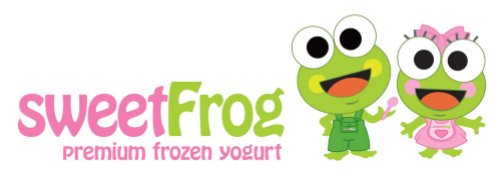 Possible flavors include:Chocolate, NSA Vanilla, Mango Sorbet, Cake BatterToppings included in price: Cherries, Strawberry Poppers, Oreos, M&Ms, Reeses, Granola, Sour Gummy Worms, Gummy Bears, and Fresh Fruit*    8 oz cup: $512 oz cup: $7 *upon availability